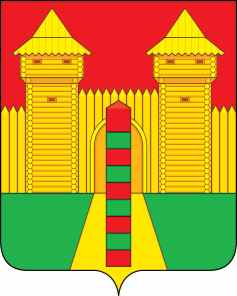 АДМИНИСТРАЦИЯ МУНИЦИПАЛЬНОГО ОБРАЗОВАНИЯ «ШУМЯЧСКИЙ РАЙОН» СМОЛЕНСКОЙ ОБЛАСТИФИНАНСОВОЕ УПРАВЛЕНИЕП Р И К А З №20От 31.05.2019 г. №20В соответствии со статьей 219 Бюджетного кодекса Российской Федерации п р и к а з ы в а ю:Утвердить прилагаемый Порядок учета бюджетных и денежных обязательств получателей средств местного бюджета муниципального образования «Шумячский район» Смоленской области, бюджета Шумячского городского поселения и бюджетов сельских поселений Шумячского района Смоленской области (далее- Порядок). Признать утратившим силу с 1 июня 2019 года:-приказ Финансового управления Администрации муниципального образования «Шумячский район» Смоленской области от 02.08.2016 №16 «Об утверждении Порядка учета бюджетных обязательств получателей средств местного бюджета муниципального образования «Шумячский район» Смоленской области, бюджета Шумячского городского поселения.3. Настоящий приказ вступает в силу с 1 июня 2019 года. 4. Контроль за исполнением настоящего приказа оставляю за собой.Начальник Финансового управления                                       Н.Г. Заходная                                                УТВЕРЖДЕНПОРЯДОКучета бюджетных и денежных обязательств получателей средств местного бюджета муниципального образования «Шумячский район» Смоленской области, бюджета Шумячского городского поселения и бюджетов сельских поселений Шумячского района Смоленской областиОбщие положенияНастоящий Порядок учета бюджетных и денежных  обязательств получателей средств местного бюджета муниципального образования «Шумячский район» Смоленской области, бюджета Шумячского городского поселения и бюджетов сельских поселений Шумячского района Смоленской области устанавливает порядок исполнения местного бюджета муниципального образования «Шумячский район» Смоленской области, бюджета Шумячского городского поселения и бюджетов сельских поселений Шумячского района Смоленской области по расходам в части учета Финансовым управлением Администрации муниципального образования «Шумячский район» Смоленской области (далее – Финансовое управление) бюджетных обязательств получателей средств местного бюджета муниципального образования «Шумячский район» Смоленской области, бюджета Шумячского городского поселения и бюджетов сельских поселений Шумячского района Смоленской области.Учет бюджетных обязательств по операциям, отражаемым на лицевых счетах получателей средств местного бюджета муниципального образования «Шумячский район» Смоленской области, бюджета Шумячского городского поселения и бюджетов сельских поселений Шумячского района Смоленской области , открытых в Финансовом управлении Администрации муниципального образования «Шумиячский район» Смоленской области1. Бюджетные обязательства получателей средств местного бюджета муниципального образования «Шумячский район» Смоленской области, бюджета Шумячского городского поселения и бюджетов сельских поселений Шумячского района Смоленской области (далее соответственно – бюджетные обязательства, получатели средств) учитываются с отражением на лицевом счете получателя средств или на лицевом счете для учета операций по переданным полномочиям получателя средств, открытых в установленном порядке в Финансовом управлении (далее – соответствующий лицевой счет получателя средств).2. Учет бюджетных обязательств осуществляется на основании сведений о принятом бюджетном обязательстве по форме согласно приложению № 1 к настоящему Порядку (далее – сведения об обязательстве), сформированных и представленных получателями средств.3. Информационный обмен между Финансовым управлением и получателями средств по учету бюджетных обязательств осуществляется в электронном виде с использованием вычислительной техники, телекоммуникационных систем, программных комплексов «Бюджет-СМАРТ Про», «Web-Торги КС» и электронных подписей лиц, имеющих право действовать от имени получателя средств в соответствии с карточкой образцов подписей и оттиска печати.4. Лица, имеющие право действовать от имени получателя средств в соответствии с Порядком, несут персональную ответственность за формирование сведений об обязательстве, за полноту и достоверность, а также за соблюдение установленных Порядком сроков их представления. 5. Постановка на учет бюджетного обязательства и  внесение изменений в поставленное на учет бюджетное обязательство осуществляется по бюджетным обязательствам, возникшим из муниципальных контрактов (договоров) на поставку товаров, выполнение работ, оказание услуг для государственных нужд, заключенных в соответствии с Федеральным законом от 05.04.2013 № 44-ФЗ «О контрактной системе в сфере закупок товаров, работ, услуг для обеспечения государственных и муниципальных нужд» (далее – Закон), за исключением муниципальных контрактов (договоров) на поставку товаров, выполнение работ, оказание услуг для муниципальных нужд, заключенных в соответствии с пунктами 4, 5 части 1 статьи 93 Закона (далее – муниципальный контракт).6. Сведения о бюджетном обязательстве формируются в форме электронного документа в программном комплексе «Бюджет-СМАРТ Про» и подписываются электронными подписями лиц, имеющих право действовать от имени получателя средств в соответствии с карточкой образцов подписей и оттиска печати.Сведения об обязательстве формируются получателем средств в срок не позднее пяти рабочих дней со дня заключения муниципального контракта и учитываются только по операциям, отражаемым на лицевых счетах получателей средств местного бюджета муниципального образования «Шумячский район» Смоленской области, бюджета Шумячского городского поселения и бюджетов сельских поселений Шумячского района Смоленской области, открытых в Финансовом управлении Администрации муниципального образования «Шумячский район» Смоленской области.Сведения об обязательстве направляются получателем средств в отдел по казначейскому исполнению бюджета Финансового управления в электронном виде с приложением муниципального контракта в форме электронной копии документа на бумажном носителе, созданной посредством его сканирования, или копии электронного документа, подписанных электронными подписями лиц, имеющих право действовать от имени получателя средств в соответствии с карточкой образцов подписей и оттиска печати.7. По  муниципальным контрактам, сведения о которых подлежат включению в определенный законодательством о контрактной системе Российской Федерации в сфере закупок товаров, работ, услуг для обеспечения государственных и муниципальных нужд реестр контрактов (далее – реестр контрактов), информация, включенная в сведения об обязательстве, должна соответствовать информации, включаемой в реестры контрактов.8. Постановка на учет бюджетных обязательств осуществляется отделом по казначейскому исполнению бюджета Финансового управления:- по муниципальным контрактам, сведения о которых подлежат включению в реестр контрактов - при соответствии информации, указанной в сведениях об обязательстве и в сведениях о муниципальном контракте в реестре контрактов, условиям соответствующего муниципального контракта,- по муниципальным контрактам, сведения о которых не подлежат включению в реестр контрактов - при соответствии информации, указанной в сведениях об обязательстве, условиям соответствующего муниципального контракта.9. Отдел по казначейскому исполнению бюджета Финансового управления в течение трех рабочих дней со дня получения сведений об обязательстве осуществляет их проверку на:- соответствие информации, указанной в сведениях об обязательстве, условиям соответствующего муниципального контракта;- соответствие информации о бюджетном обязательстве, указанной в сведениях об обязательстве, составу информации, подлежащей включению в сведения об обязательстве в соответствии с приложением № 1 к настоящему Порядку;- соблюдение правил формирования сведений о бюджетном обязательстве, установленных настоящим Порядком;- непревышение суммы бюджетного обязательства по соответствующим кодам классификации расходов местного бюджета муниципального образования «Шумячский район» Смоленской области, бюджета Шумячского городского поселения и бюджетов сельских поселений Шумячского района Смоленской области над суммой неиспользованных лимитов бюджетных обязательств, отраженных в установленном порядке на соответствующем лицевом счете получателя средств, отдельно для текущего финансового года, для первого и для второго года планового периода;- соответствие предмета бюджетного обязательства, указанного в сведениях об обязательстве, коду классификации расходов местного бюджета муниципального образования «Шумячский район» Смоленской области, бюджета Шумячского городского поселения и бюджетов сельских поселений Шумячского района Смоленской области , указанному по соответствующей строке. 10. В случае положительного результата проверки сведений об обязательстве на соответствие требованиям, установленным пунктами 7 - 9 настоящего раздела, уполномоченный работник отдела по казначейскому исполнению бюджета Финансового управления присваивает учетный номер бюджетному обязательству.Учетный номер бюджетного обязательства является уникальным и не подлежит изменению, в том числе при изменении отдельных реквизитов бюджетного обязательства.Учетный номер бюджетного обязательства имеет следующую структуру, состоящую из шестнадцати разрядов: 11. Одно поставленное на учет бюджетное обязательство может содержать несколько кодов классификации расходов местного бюджета муниципального образования «Шумячский район» Смоленской области, бюджета Шумячского городского поселения.12. Принятые на учет бюджетные обязательства учитываются на соответствующем лицевом счете получателя средств с отражением в Выписке из лицевого счета получателя (иного получателя) средств, представленной в установленном порядке получателю средств.13. В случае отрицательного результата проверки сведений об обязательстве на соответствие требованиям, установленным пунктами 7 - 9 настоящего раздела, уполномоченный работник отдела по казначейскому исполнению бюджета Финансового управления не позднее трех рабочих дней после дня представления получателем средств сведений об обязательстве отклоняет  их с указанием причины отклонения.14. Для внесения изменений в поставленное на учет бюджетное обязательство получатель средств представляет в отдел по казначейскому исполнению бюджета Финансового управления заявку на внесение изменений в бюджетное обязательство по форме согласно приложению   № 2 к настоящему Порядку (далее - заявка на внесение изменений в обязательство).Заявка на внесение изменений в обязательство формируется получателем средств в срок не позднее пяти рабочих дней со дня внесения соответствующих изменений в сведения о муниципальном контракте, на основании которого принято бюджетное обязательство.Представление в отдел по казначейскому исполнению бюджета Финансового управления заявки на внесение изменений в обязательство, документа о внесении изменений в муниципальный контракт осуществляется в порядке, аналогичном предусмотренному абзацем третьим  пункта 6 настоящего раздела.Уполномоченный работник отдела по казначейскому исполнению бюджета Финансового управления в течение  трех рабочих дней после дня представления заявки на внесение изменений в обязательство осуществляет ее проверку в порядке, аналогичном предусмотренному  пунктом 9  настоящего раздела. Принятые изменения в бюджетное обязательство учитываются на соответствующем лицевом счете получателя средств с отражением в Выписке из лицевого счета получателя (иного получателя) средств, представленной в установленном порядке получателю средств.В случае отрицательного результата проверки  заявки на внесение изменений в обязательство на соответствие требованиям, установленным пунктами 7 – 9 настоящего раздела, уполномоченный работник отдела по казначейскому исполнению бюджета Финансового управления не позднее трех рабочих дней после дня представления получателем средств  заявки на внесение изменений в обязательство отклоняет  ее с указанием причины отклонения.15. Для аннулирования неисполненной части бюджетного обязательства либо полного аннулирования бюджетного обязательства, поставленного на учет в отделе по казначейскому исполнению бюджета Финансового управлении , в связи с исполнением (расторжением) муниципального контракта получатель средств представляет в отдел по казначейскому исполнению бюджета Финансового управления заявку на внесение изменений в обязательство в соответствии с требованиями, установленными в пункте 14  настоящего раздела.При аннулировании неисполненной части бюджетного обязательства получателя средств уполномоченный работник отдела по казначейскому исполнению бюджета Финансового управления осуществляет проверку представленной заявки на внесение изменений в обязательство в соответствии с требованиями, установленными в пункте 14 настоящего раздела.Неисполненная часть бюджетного обязательства аннулируется без проведения проверки, установленной абзацем пятым пункта 9 настоящего раздела.В случае ликвидации получателя средств либо изменения типа учреждения, аннулирование неисполненной части бюджетного обязательства осуществляется без представления получателем средств (ликвидационной комиссией) документа о внесении изменений в муниципальный контракт.16. Неисполненная часть бюджетного обязательства по муниципальным контрактам на конец текущего финансового года подлежит перерегистрации и учету в очередном финансовом году. При этом если коды бюджетной классификации Российской Федерации, по которым бюджетное обязательство было поставлено на учет в отчетном финансовом году, в текущем финансовом году являются недействующими, то перерегистрация бюджетного обязательства осуществляется по новым кодам бюджетной классификации Российской Федерации. Перерегистрация бюджетного обязательства осуществляется начальником отдела автоматизированных систем управления Финансового управления в программном комплексе «Бюджет-СМАРТ Про».17. В случае реорганизации (ликвидации) получателя средств передача учтенных отделом по казначейскому исполнению бюджета Финансового управления Шумячского района бюджетных обязательств осуществляется  на основании акта приемки-передачи показателей лицевого счета при реорганизации (ликвидации) получателя средств (далее – акт приемки передачи бюджетных обязательств), оформленного по форме  согласно приложению № 3 к настоящему Порядку.Получатель средств, принимающий бюджетные обязательства, представляет подписанный участвующими в реорганизации получателями средств акт приемки-передачи бюджетных обязательств в отдел по казначейскому исполнению бюджета Финансового управления Шумячского района на бумажном носителе. Акты приемки-передачи бюджетных обязательств хранятся в соответствии с правилами организации государственного архивного дела.Отдел по казначейскому исполнению бюджета Финансового управления Шумячского района осуществляет проверку отраженных в акте приемки-передачи бюджетных обязательств на соответствие показателям, отраженным на лицевом счете получателя средств, открытом передающему бюджетные обязательства получателю средств.При положительном результате проверки акта приемки-передачи бюджетных обязательств отдел по казначейскому исполнению бюджета Финансового управления Шумячского района отражает бюджетные обязательства на лицевом счете получателя средств, принимающего бюджетные обязательства.  18. Постановка на учет бюджетного обязательства и внесение изменений в поставленное на учет бюджетное обязательство по муниципальным контрактам (договорам) на поставку товаров, выполнение работ, оказание услуг для муниципальных нужд, заключенным в соответствии с пунктами 4, 5 части 1 статьи 93 Закона, осуществляется без направления в отдел по казначейскому исполнению бюджета Финансового управления Шумячского района сведений об обязательстве.Учетный номер бюджетного обязательства формируется в программных комплексах «Бюджет-СМАРТ Про», «Web-Торги КС».Принятые на учет бюджетные обязательства учитываются на соответствующем лицевом счете получателя средств с отражением в Выписке из лицевого счета получателя (иного получателя) средств, представленной в установленном порядке получателю средств.19. Ежемесячно и по письменному запросу получателя средств отдел по казначейскому исполнению бюджета Финансового управления Шумячского района представляет в электронном виде справку об исполнении принятых на учет бюджетных обязательств (далее - справка об исполнении обязательств), оформленную по форме согласно приложению № 4 к настоящему Порядку. Справка об исполнении обязательств формируется по состоянию на 1-е число месяца и по состоянию на дату, указанную в письменном запросе получателя средств, нарастающим итогом с 1 января текущего финансового года и содержит информацию об исполнении бюджетных обязательств. Учет бюджетных и денежных обязательств по операциям, отраженным на лицевых счетах получателей средств местного бюджета муниципального образования «шумячский район» Смоленской области, бюджета Шумячского городского поселения и бюджетов сельских поселений Шумячского района Смоленской областиУчет бюджетных и денежных обязательств по операциям, отраженным на лицевых счетах получателей средств местного бюджета муниципального образования «Шумячский район» Смоленской области, бюджета Шумячского городского поселения и бюджетов сельских поселений Шумячского района Смоленской области и по операциям по переданным полномочиям получателей средств местного бюджета муниципального образования «Шумячский район» Смоленской области, бюджета Шумячского городского поселения и бюджетов сельских поселений Шумячского района Смоленской области, открытых в Управлении Федерального казначейства по Смоленской области, осуществляется в соответствии с приказом Министерства финансов Российской Федерации от 30.12.2015 №221 н.
СВЕДЕНИЯ № _______о принятом бюджетном обязательстве                                                                                                                                                                                                                                   от  «___» ______ 20___ годаНаименование финансового органа Смоленской области____________________________________________________                                                                                              Получатель средств___________________________________________________________________________________      Главный распорядитель (распорядитель) средств__________________________________________________________ Номер лицевого счета получателя средств________________________________________________________________                                                                Наименование бюджета________________________________________________________________________________                                                                                    Единица измерения: руб.                                                                        Раздел 1. Реквизиты муниципального контрактаРаздел 2. Реквизиты контрагентаРаздел 3. Дополнительные реквизиты обязательства, сформированного на основе муниципального контрактаРаздел 4. Расшифровка обязательстваРуководитель                      _____________ ___________ _________________________(уполномоченное лицо)        (должность)       (подпись)      (расшифровка подписи)            «__» ___________ 20__ годаОТМЕТКА ФИНАНСОВОГО ОРГАНА СМОЛЕНСКОЙ ОБЛАСТИ О ПРИЕМЕ НА УЧЕТ БЮДЖЕТНОГО ОБЯЗАТЕЛЬСТВАУчетный номер обязательства___________________________        Дата постановки на учет «____» _______ 20__ года                                             Ответственный исполнитель ________________ ___________ _______________________      ______________                                                       (должность)          (подпись)      (расшифровка подписи)             (телефон)                                                                          ЗАЯВКА № _______на внесение изменений в бюджетное обязательство № _______                     от «__»________ 20__ года              Наименование финансового органа Смоленской области____________________________________________________                                                                                              Получатель средств___________________________________________________________________________________      Главный распорядитель (распорядитель) средств__________________________________________________________ Номер лицевого счета получателя средств________________________________________________________________                                                                Наименование бюджета  _______________________________________________________________________________                                                                                    Единица измерения: руб.                                                                        Раздел 1. Реквизиты дополнительного соглашения к муниципальному контрактуРаздел 2. Реквизиты контрагентаРаздел 3. Дополнительные реквизиты обязательства, сформированного на основе муниципального контрактаРаздел 4. Расшифровка обязательстваРуководитель                     _____________ ___________ _________________________(уполномоченное лицо)        (должность)     (подпись)      (расшифровка подписи)         «__» ___________ 20__ года  ОТМЕТКА ФИНАНСОВОГО ОРГАНА СМОЛЕНСКОЙ ОБЛАСТИ О ПРИЕМЕ НА УЧЕТ БЮДЖЕТНОГО ОБЯЗАТЕЛЬСТВАУчетный номер обязательства___________________________       Дата постановки на учет «____» _______ 20__ года                                             Ответственный исполнитель ________________ ___________ _______________________      ______________                                                       (должность)          (подпись)      (расшифровка подписи)             (телефон)                                                                                                                                                                    ЗАЯВКАна перерегистрацию бюджетного обязательства №_______                                                                                             от «__» ____ 20__ года    Наименование финансового органа Смоленской области____________________________________________________                                                                                              Получатель средств___________________________________________________________________________________      Главный распорядитель (распорядитель) средств__________________________________________________________ Номер лицевого счета получателя средств________________________________________________________________                                                                Наименование бюджета  _______________________________________________________________________________                                                                                    Единица измерения: руб.                                                                        Раздел 1. Реквизиты муниципального контрактаРаздел 2. Реквизиты контрагентаРаздел 3. Дополнительные реквизиты обязательства, сформированного на основе муниципального контрактаРаздел 4. Расшифровка обязательстваРуководитель                 _____________ ___________ _________________________(уполномоченное лицо)    (должность)   (подпись)    (расшифровка подписи)                  «__» ___________ 20__ годаОТМЕТКА ФИНАНСОВОГО ОРГАНА СМОЛЕНСКОЙ ОБЛАСТИ О ПРИЕМЕ НА УЧЕТ БЮДЖЕТНОГО ОБЯЗАТЕЛЬСТВАУчетный номер обязательства___________________________       Дата постановки на учет «____» _______ 20__ года                                             Ответственный исполнитель ________________ ___________ _______________________      ______________                                                       (должность)          (подпись)      (расшифровка подписи)             (телефон)                                                                                                                                   АКТприемки-передачи принятых на учет бюджетных обязательствпри реорганизации (ликвидации) получателей средств                                                                                    на «__» ______ 20__ годаНаименование финансового органа Смоленской области___________________________________________________                                                                  Получатель средств,                         передающий обязательства         _______________________________________________________________________ Номер лицевого счета получателя средств, передающего обязательства _____________________________________     Получатель средств,                         принимающий обязательства        ______________________________________________________________________                                                                      Номер лицевого счета получателя средств, принимающего обязательства ____________________________________    Основание для передачи обязательств __________________________________________________________________Единица измерения: руб.                                   Раздел 1. Реквизиты муниципального контрактаРаздел 2. Бюджетные обязательстваПередающая сторона:                                                                                                       Принимающая сторона:Руководитель                        ___________ _________ ___________________             Руководитель      ___________ _________ ___________________(уполномоченное                    (должность) (подпись) (расшифровка подписи)         (уполномоченное (должность) (подпись) (расшифровка подписи)лицо)                                                                                                                                           лицо)                                                         М.П.                                                                                                                                   М.П.Главный  бухгалтер     ___________   _______   _______________________              Главный бухгалтер __________ ___________________________(уполномоченное           (должность) (подпись) (расшифровка  подписи)                   (уполномоченное  (должность) (подпись) (расшифровка подписи)лицо)                                                                                                                                    лицо)«____» _____________ 20__ года                                                                                                 «____»_____________ 20__ годаСПРАВКАоб исполнении принятых на учет бюджетных обязательствна 1 _______ 20__ годаНаименование финансового органа Смоленской области _________________________________________________________________________________________Получатель средств_________________________________________________________________________________________________________________________  Главный распорядитель (распорядитель) средств ________________________________________________________________________________________________                                                                    Номер лицевого счета получателя средств ______________________________________________________________________________________________________Наименование бюджета  ____________________________________________________________________________________________________________________                                                                                Периодичность: месячнаяЕдиница измерения: руб.                                                                                                     Ответственный исполнитель     ____________      _________          ______________________                        _________                                                        (должность)          (подпись)         (расшифровка   подписи)                         (телефон)«__» _______ 20__ года                                                                                                                                                                                                                                                                                               Об утверждении Порядка учета бюджетных  и денежных обязательств получателей средств местного бюджета муниципального образования «Шумячский район» Смоленской области, бюджета Шумячского городского поселения и бюджетов сельских поселений Шумячского района Смоленской областиприказом Финансового управления                                                                                                  Администрации муниципального образования «Шумячский район» Смоленской области                                                                   от «31 »   мая     2019 г. № 20  Номера разрядовКод главного распорядителя средств местного бюджета в соответствии с ведомственной структурой расходов местного бюджета Код главного распорядителя средств местного бюджета в соответствии с ведомственной структурой расходов местного бюджета Код главного распорядителя средств местного бюджета в соответствии с ведомственной структурой расходов местного бюджета Код района принимающий значение «20»Код района принимающий значение «20»Номер в хронологической последовательности по мере открытия лицевых счетов в Финансовом управленииНомер в хронологической последовательности по мере открытия лицевых счетов в Финансовом управленииНомер в хронологической последовательности по мере открытия лицевых счетов в Финансовом управленииГод постановки на учет бюджетного обязательстваГод постановки на учет бюджетного обязательстваГод постановки на учет бюджетного обязательстваГод постановки на учет бюджетного обязательстваПорядковый номер бюджетного обязательствав рамках одного получателя средств Порядковый номер бюджетного обязательствав рамках одного получателя средств Порядковый номер бюджетного обязательствав рамках одного получателя средств Порядковый номер бюджетного обязательствав рамках одного получателя средств Номера разрядов1122334455677899110111112113114115116Приложение № 1к Порядку учета  бюджетных обязательств получателей  средств местного бюджета муниципального образования «Шумячский район» Смоленской области, бюджета Шумячского городского поселения и бюджетов сельских поселений Шумячского района Смоленской областиФормаНомерДатаДата  
начала
действияДата   
окончания    
действияСумма Авансовый платежАвансовый платежНомерДатаДата  
начала
действияДата   
окончания    
действияСумма процент от  
общей суммы 
обязательствасумма
авансового
 платежа1234567Наимено-
 ваниеИННКППЮридический адрес 
(место регистрации)Номер
банков- 
ского
счетаНаиме- 
нование  
банкаБИК 
банкаКоррес-
пондентский
счет
банка12345678Способ  
 размещения
   заказаДата подведения  
 итогов конкурса, 
аукциона, запроса 
    котировокРеквизиты документа,   
подтверждающего основание 
   заключения муниципального контрактаРеквизиты документа,   
подтверждающего основание 
   заключения муниципального контрактаРеквизиты документа,   
подтверждающего основание 
   заключения муниципального контрактаНомер реестровой
записи в реестре
муниципальных
   контрактовСпособ  
 размещения
   заказаДата подведения  
 итогов конкурса, 
аукциона, запроса 
    котировоквидномердатаНомер реестровой
записи в реестре
муниципальных
   контрактов123456№
 п/пКод по БКПредмет по
муниципальному контрактуСумма на текущий финансовый год Сумма обязательства на плановый
 период 
  Сумма обязательства на плановый
 период 
  Сумма обязательстваСумма обязательстваСумма обязательства№
 п/пКод по БКПредмет по
муниципальному контрактуСумма на текущий финансовый год первый
  годвторой 
   годтретий годчетвертый годпоследующие годы123456789Приложение № 2к Порядку учета  бюджетных обязательств получателей  средств местного бюджета муниципального образования «Шумячский район» Смоленской области, бюджета Шумячского городского поселения и бюджетов сельских поселений Шумячского района Смоленской областиФормаНомерДатаДата  
начала
действияДата   
окончания    
действияСумма Авансовый платежАвансовый платежНомерДатаДата  
начала
действияДата   
окончания    
действияСумма процент от  
общей суммы 
обязательствасумма
авансового
 платежа1234567Наимено-
 вание  
ИННКППЮридический адрес 
(место регистрации)Номер
банков- 
ского
счетаНаиме- 
нование  
банкаБИК 
банкаКоррес-
пондентский
счет
банка12345678Способ  
 размещения
   заказаДата подведения  
 итогов конкурса, 
аукциона, запроса 
    котировокРеквизиты документа,   
подтверждающего основание 
   заключения муниципального контрактаРеквизиты документа,   
подтверждающего основание 
   заключения муниципального контрактаРеквизиты документа,   
подтверждающего основание 
   заключения муниципального контрактаНомер реестровой
записи в реестре
муниципальных
   контрактовСпособ  
 размещения
   заказаДата подведения  
 итогов конкурса, 
аукциона, запроса 
    котировоквидномердатаНомер реестровой
записи в реестре
муниципальных
   контрактов123456№
 п/пКод по БКПредмет по
муниципальному контрактуСумма на текущий финансовый год Сумма обязательства на плановый
 период   Сумма обязательства на плановый
 период   Сумма обязательстваСумма обязательстваСумма обязательства№
 п/пКод по БКПредмет по
муниципальному контрактуСумма на текущий финансовый год первый
  годвторой 
   годтретий годчетвертый годпоследующие годы123456789Приложение № 3к Порядку учета  бюджетных обязательств получателей  средств местного бюджета муниципального образования «Шумячский район» Смоленской области, бюджета Шумячского городского поселения и бюджетов сельских поселений Шумячского района Смоленской областиФормаНомерДатаДата  
начала
действияДата   
окончания    
действияСумма Авансовый платежАвансовый платежНомерДатаДата  
начала
действияДата   
окончания    
действияСумма процент от  
общей суммы 
обязательствасумма
авансового
 платежа1234567Наимено-
 вание  
ИННКППЮридический адрес 
(место регистрации)Номер
банков- 
ского
счетаНаиме- 
нование  
банкаБИК 
банкаКоррес-
пондентский
счет
банка12345678Способ  
 размещения
   заказаДата подведения  
 итогов конкурса, 
аукциона, запроса 
    котировокРеквизиты документа,   
подтверждающего основание 
   заключения контрактаРеквизиты документа,   
подтверждающего основание 
   заключения контрактаРеквизиты документа,   
подтверждающего основание 
   заключения контрактаНомер реестровой
записи в реестре
муниципальных
   контрактовСпособ  
 размещения
   заказаДата подведения  
 итогов конкурса, 
аукциона, запроса 
    котировоквидномердатаНомер реестровой
записи в реестре
муниципальных
   контрактов123456№
 п/пКод по БКПредмет по
муниципальному контрактуСумма обязательства на текущий финансовый год Сумма обязательства на плановый
 период   Сумма обязательства на плановый
 период   Сумма обязательстваСумма обязательстваСумма обязательства№
 п/пКод по БКПредмет по
муниципальному контрактуСумма обязательства на текущий финансовый год первый
  годвторой 
   годтретий годчетвертый годпоследующие годы123456789Приложение № 4к Порядку учета  бюджетных обязательств получателей  средств местного бюджета муниципального образования «Шумячский район» Смоленской области, бюджета Шумячского городского поселения и бюджетов сельских поселений Шумячского района Смоленской областиФормаУчетный номер бюджетного
      обязательстваНомерДатаДата начала
 действияДата окончания
   действияСумма123456Код по БККод по БКСумма обязательства на текущий финансовый годСумма обязательства на текущий финансовый годСумма обязательства на  
плановый
 периодСумма обязательства на  
плановый
 периодСумма обязательстваСумма обязательстваСумма обязательстваобязательства, передаваемого  
 получателем 
 средствобязательства, принимаемого 
получателем 
 средствучтеноисполненопервый 
годвторой 
годтретий годчетвертый годпоследующие годы123456789Приложение № 5к Порядку учета  бюджетных обязательств получателей  средств местного бюджета муниципального образования «Шумячский район» Смоленской области, бюджета Шумячского городского поселения и бюджетов сельских поселений Шумячского района Смоленской областиФормаКод по
   БКЛимиты бюджетных 
  обязательств   
Лимиты бюджетных 
  обязательств   
Лимиты бюджетных 
  обязательств   
Принятые на учет 
    бюджетные    
  обязательстваПринятые на учет 
    бюджетные    
  обязательстваПринятые на учет 
    бюджетные    
  обязательстваИсполненные
бюджетные  
обязательства текущего финансового годаНеисполненные  
бюджетные обязательства текущего финансового года      
(гр. 5 - гр. 8)Свободный остаток лимитов
  бюджетных обязательствСвободный остаток лимитов
  бюджетных обязательствСвободный остаток лимитов
  бюджетных обязательствКод по
   БКтекущий
финан- 
совый  
годплановый 
 периодплановый 
 периодтекущий
финан- 
совый  
годплановый 
 периодплановый 
 периодИсполненные
бюджетные  
обязательства текущего финансового годаНеисполненные  
бюджетные обязательства текущего финансового года      
(гр. 5 - гр. 8)текущий 
финансовый год 
(гр. 2 -
гр. 5)плановый периодплановый периодКод по
   БКтекущий
финан- 
совый  
годплановый 
 периодплановый 
 периодтекущий
финан- 
совый  
годплановый 
 периодплановый 
 периодИсполненные
бюджетные  
обязательства текущего финансового годаНеисполненные  
бюджетные обязательства текущего финансового года      
(гр. 5 - гр. 8)текущий 
финансовый год 
(гр. 2 -
гр. 5)первый  
   год   
(гр. 3 - 
 гр. 6)второй
  год
(гр. 4 -
 гр. 7)Код по
   БКтекущий
финан- 
совый  
годпер-
вый 
годвто-
рой 
годтекущий
финан- 
совый  
годпер-
вый 
годвто-
рой 
годИсполненные
бюджетные  
обязательства текущего финансового годаНеисполненные  
бюджетные обязательства текущего финансового года      
(гр. 5 - гр. 8)текущий 
финансовый год 
(гр. 2 -
гр. 5)первый  
   год   
(гр. 3 - 
 гр. 6)второй
  год
(гр. 4 -
 гр. 7)123456789101112 Итого 